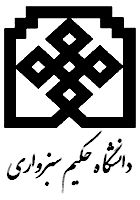 بسمه تعالیگزارش پیشرفت کار پایان نامه تحصیلات تکمیلیمحل امضا مدیر گروه                                                         محل امضارئیس دانشکده**                                 تاریخ(الزامی)                                                                        تاریخ (الزامی)                                                       *این فرم به همراه فرم 140  باید قبل از برگزاری جلسه دفاع تحویل مدیریت تحصیلات تکمیلی دانشگاه گردد گزارش جهارم ، پایان نامه وآمادگی دفاع می باشد.     **   نمره مربوطه فقط بر حسب تاریخ  امضاء رئیس دانشکده به دانشجو تعلق خواهد گرفت.                                                             ﺳﻪ ﻣﺎﻫه  اول      دوم     ﺳﻮم     ﭼﻬﺎرم       (  ازﺗﺎرﻳﺦ     ………ﻟﻐﺎﻳﺖ    ............ )( اﻳﻦ ﻗﺴﻤﺖ ﺗﻮﺳﻂ داﻧﺸﺠﻮ ﭘﺮ ﺷﻮد. )  ﻧﺎم و ﻧﺎمﺧﺎﻧﻮادﮔﻲ:                                ﺷﻤﺎره داﻧﺸﺠﻮﻳﻲ:                              رشته:                               گرایش:                           مقطع:   عنوان پایان نامه:  استاد راهنما: ﻓﻌﺎﻟﻴﺖﻫﺎي اﻧﺠﺎم ﺷﺪه در ﻃﻮل دوره:                                                                                 امضا دانشجو : ……….                                                                                                                        تاریخ(الزامی)( اﻳﻦ ﻗﺴﻤﺖ ﺗﻮﺳﻂ اﺳﺘﺎد راﻫﻨﻤﺎ ﭘﺮ ﺷﻮد. )ﻧﻈﺮ اﺳﺘﺎد راﻫﻨﻤﺎ:- آﻳﺎ از ﭘﻴﺸﺮﻓﺖ ﻛﺎر داﻧﺸﺠﻮ در دوره ﻓﻮق رﺿﺎﻳﺖ دارﻳﺪ. در ﺻﻮرت ﻋﺪم رﺿﺎﻳﺖ دﻻﻳﻞ را ذﻛﺮ ﻓﺮﻣﺎﻳﻴﺪ.ﻛﺎﻣﻼ راﺿﻲ     ﺧﻮب      ﺿﻌﻴﻒ    ﻧﺎراﺿﻲ دلایل:- ﺗﻮﺿﻴﺤﺎت اﺿﺎﻓﻲ:  ﻣدیر ﻣﺤﺘﺮم گروه   ﻣﺮاﺗﺐ ﻓﻮق ﻛﻪ ﻣﻮرد ﺗﺎﻳﻴﺪ اﻳﻨﺠﺎﻧﺐ ﻣﻲﺑﺎﺷﺪ ﺟﻬﺖ درج در ﭘﺮوﻧﺪه ﺗﺤﺼﻴﻠﻲ داﻧﺸﺠﻮ و اﻗﺪام ﻣﻘﺘﻀﻲ ارﺳﺎل ﻣﻲﮔﺮدد.                                                                                                                اﻣﻀﺎء اﺳﺘﺎد راﻫﻨﻤﺎ                                                                                                                  ﺗﺎرﻳﺦ(الزامی)  